Institut de Statistiques et d’Etudes Economiques du Burundi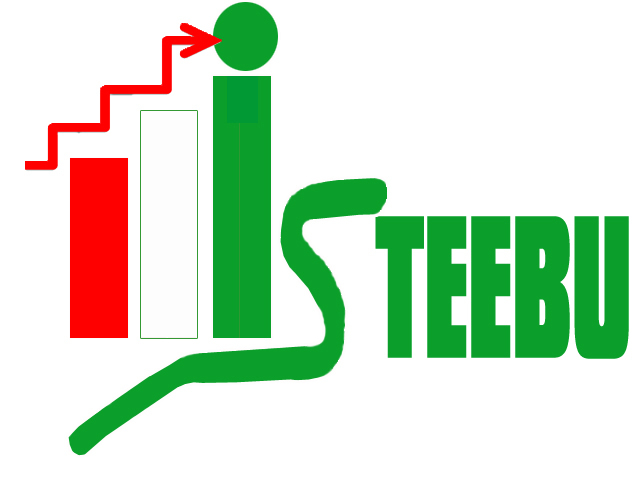 Direction Générale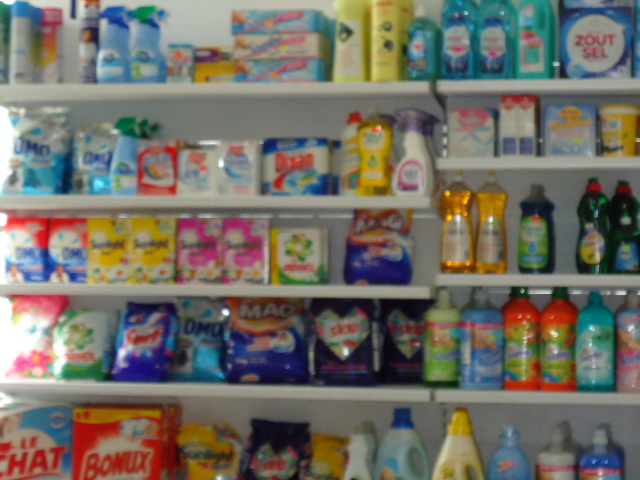 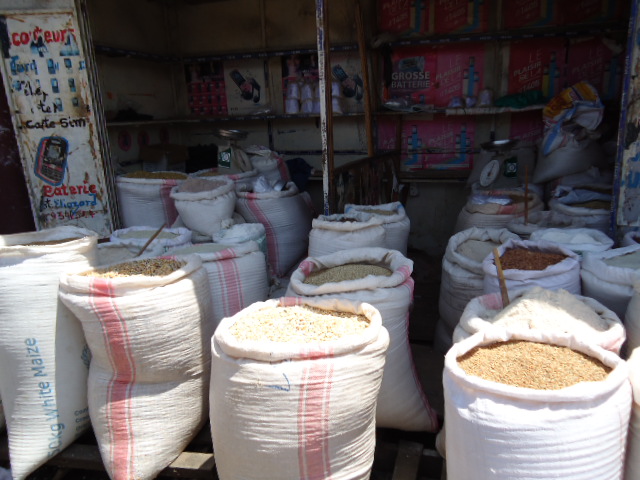 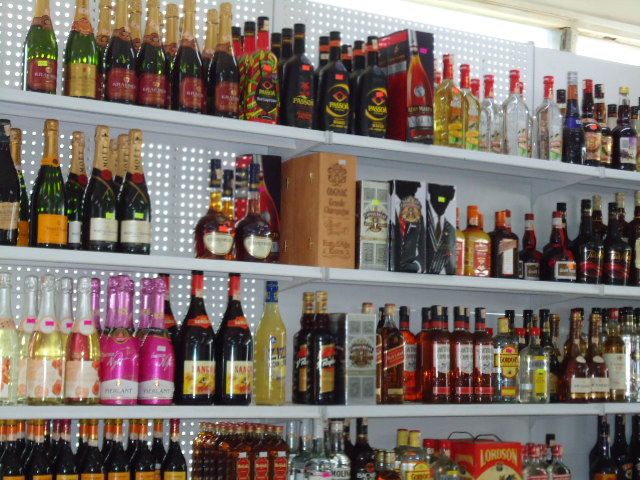 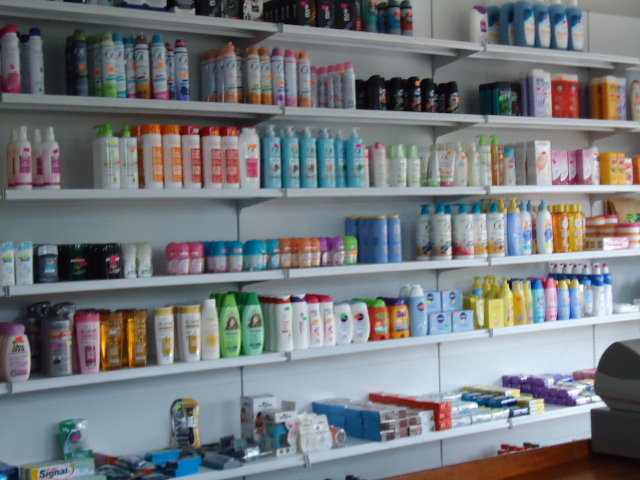 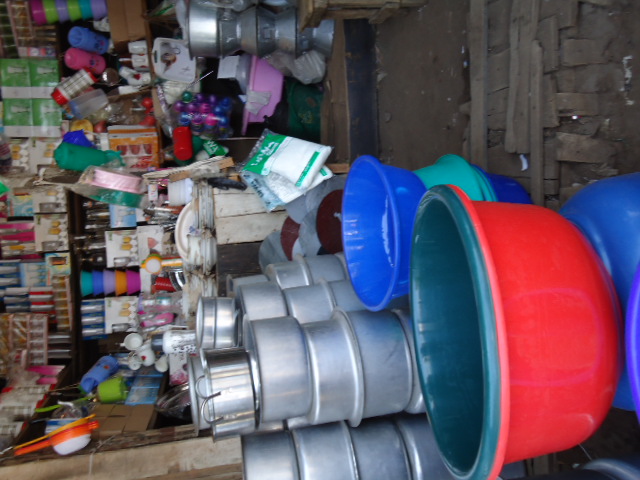 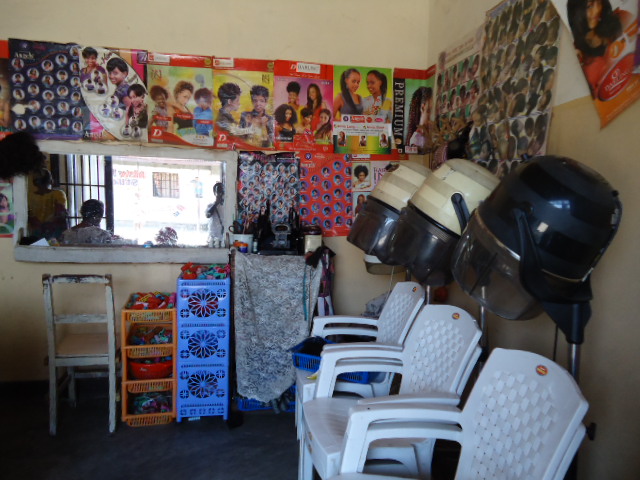 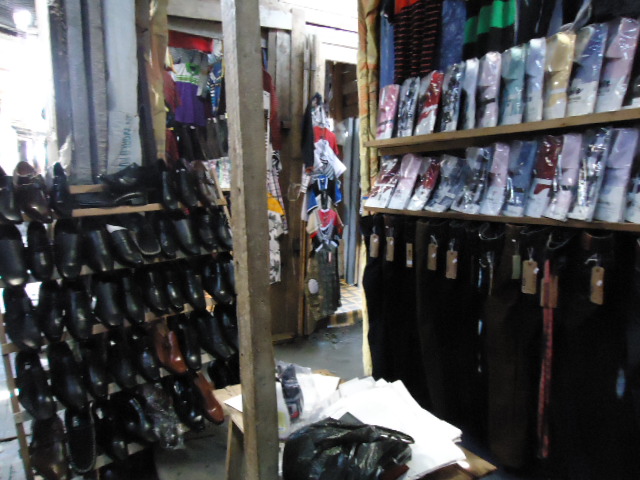 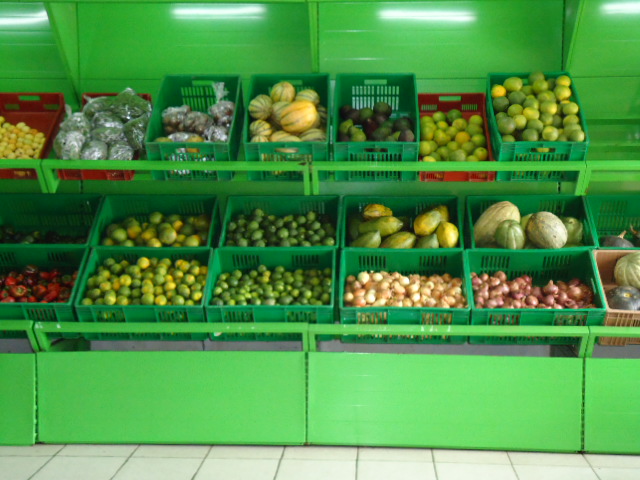 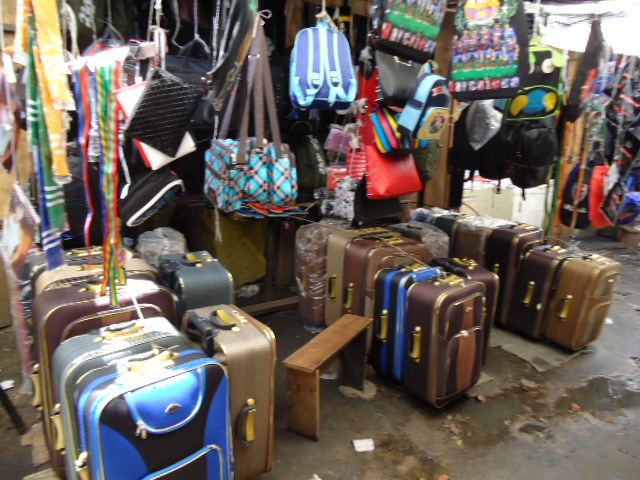 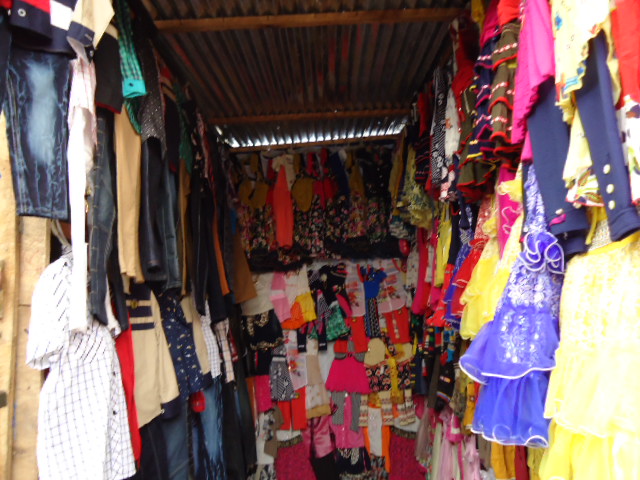 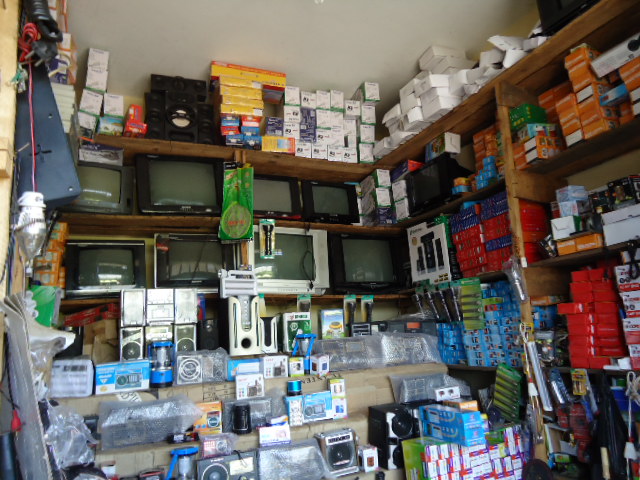 L’Institut de Statistiques et d’Etudes Economiques du Burundi a le plaisir de mettre à la disposition des utilisateurs, l’Indice National des Prix à la Consommation des ménages au Burundi du mois de mai 2018.Le présent indice base 100 en 2016/2017 est une rénovation de l’ancien indice qui a comme base 100 en décembre 2013. Il couvre tout le territoire national (provinces Bubanza, Bujumbura, Bururi, Cankuzo, Cibitoke, Gitega, Karusi, Kayanza, Kirundo, Makamba, Muramvya, Muyinga, Mwaro, Ngozi, Rumonge, Rutana, Ruyigi et Bujumbura Mairie) tant en milieu urbain que rural. Les pondérations dérivent de l’enquête sur les conditions de vie des ménages (ECVMB2013/2014-Volet dépenses).Les indices d’agrégats élémentaires sont des indices de Jevons. Les indices de niveau supérieurs sont des indices de Laspeyres. L’indice national est un indice pondéré des indices provinciaux des 18 provinces du Burundi. Les indices nationaux sont disponibles à partir des indices des postes de consommation.1 Inflation annuelleLe taux d’inflation annuel s’établit à 7,8 % en mai 2018Au cours de l’année ayant pris fin en mai 2018, l’inflation annuelle globale s’élève 7,8% contre 9,4% le mois précédent. En glissement annuel, l’indice des prix à la consommation est en baisse de 1,0 % pour le mois de mai 2018 contre une baisse de 1,7% le mois précédent. Les douze fonctions de la classification internationale des fonctions de la consommation individuelle (COICOP) qui composent l’IPC ont enregistré les variations moyennes annuelles suivantes : Produits alimentaires et boissons non alcoolisées (+7,7%) ; Boissons alcoolisées et Tabac (+6,5%) ; Habillement et Chaussures (+6,8%) ; Logement, eau, électricité, gaz et autres combustibles (+9,1%) ; Ameublement, équipement ménager et entretien courant de la maison (+7,7%) ; Santé (+4,5%) ; Transport (+9,6%) ; Communication (+0,6%) ; loisirs et culture (+8,3%) ; Enseignement, éducation (+26,5%) ; Hôtellerie, cafés, restauration (+6,7%) et Autres biens et services (+7,4%).Cette l’inflation annuelle de 7,8% est due principalement aux prix des produits alimentaires qui enregistrent une hausse de 7,7%.Le taux d’inflation annuel sous- jacent s’établit à 7,0% en mai 2018Au cours de l’année ayant pris fin en mai 2018, le taux d’inflation moyen annuel mesuré par l’indice sous-jacent (indice hors carburant, énergie et produits frais) s’établit à 7,0% contre 7,9% le mois précédent. En glissement annuel, l’indice sous-jacent est en hausse de 2,0% au mois de mai 2018 contre une hausse de 2,5% le mois précédent. Le taux d’inflation annuel des produits alimentaires s’établit à 7,7% en mai 2018Au cours de l’année ayant pris fin en mai 2018, le taux d’inflation moyen annuel mesuré par l’indice des produits alimentaires (non compris les boissons non alcoolisées et service des restaurations) s’établit à 7,7% contre 10,8% le mois précédent.Graphique 1 : Taux d’inflation annuel des quatre dernières années 2 Inflation mensuelleLe taux d’inflation mensuel s’établit à 0,7% en mai 2018.En mai 2018, l’indice national des prix à la consommation des ménages enregistre une hausse  de 0,7% contre une hausse de 0,6% le mois précédent. Les douze divisions de la classification internationale des fonctions de la consommation individuelle qui composent l’INPC ont enregistré les variations mensuelles suivantes : Produits alimentaires et boissons non alcoolisées (+1,2%); boissons alcoolisés et Tabac (+1,0%); habillement et chaussures(+0,9%); logement, eau, électricité, gaz et autres combustibles (+2,4%) ; ameublement, équipement ménager et entretien courant de la maison (-0,4%); la Santé (-1,2%) ; le transport (-0,5%) ; la Communication (+0,0%); loisirs et culture (+0,2%) ; enseignement, éducation (+0,0%) ; hôtellerie, cafés, restauration (+0,1%) et autres biens et services (-0,2%). La hausse mensuelle de l’indice des prix à la consommation de 0,7% est imputable principalement à la hausse des prix des produits alimentaires 1,2%.Le taux d’inflation mensuel sous-jacent s’établit à 0,3% en mai 2018.En mai 2018, le taux d’inflation mensuel mesuré par l’indice sous-jacent (indice hors carburant, énergie et produits frais) enregistre une hausse de 0,3% contre une baisse de 0,4% le mois précédent.Graphique 2 : Indice mensuel des quatre dernières années3 Indices des nomenclatures secondairesLes statistiques dérivées produites dans le cadre de cette série d’indice sont : (i) l’inflation sous-jacente, (ii) l’inflation des produits alimentaires par opposition à non alimentaires, (iii) l’inflation sur les services versus les autres biens consommés par les ménages, (iv) l’inflation sur les produits échangeables par rapport aux produits non échangeables. Ainsi, en mai 2018 : L’indice des prix des services a enregistré, en glissement mensuel, une baisse de 0,2 % contre une hausse de 0,6 % le mois précédent. L’indice des prix des biens durables enregistre en glissement mensuel une baisse de 0,1% contre une hausse de 0,2 % le mois précédent.L’indice des prix des biens semi-durables enregistre en glissement mensuel une hausse de 0,7% contre une hausse de 0,8 % le mois précédent.L’indice des prix des biens non durables enregistre en glissement mensuel une hausse de 1,2% contre  une hausse de 0,7 % le mois précédent.L’indice des prix des biens échangeables enregistre une baisse de 0,2 % contre une baisse de 1,7% le mois précédent, tandis que celui des biens non échangeables enregistre une hausse de 1,2 % contre hausse 1,8 % le mois précédent. 4 Indice national et indices provinciauxTableau 1 : Indice national des prix à la consommation (milieux urbain & rural)Tableau 2 : Indice des prix des provincesNote méthodologique1 Définition et couvertureL'indice des prix à la consommation (IPC) est la principale mesure officielle de la hausse ou baisse des prix à la consommation des ménages au Burundi. Il couvre la consommation des ménages au sens de la comptabilité nationale. La population de référence est constituée de l'ensemble des ménages résidant dans les 18 provinces du Burundi, en milieu urbain et rural. L’année de base de l’IPC est 2016/2017 (de février 2016 à janvier 2017).2 Panier/PondérationL’IPC est basé sur l'observation d'un panier fixe de biens et services, actualisé chaque année. Chaque produit est pondéré, dans l'indice global, proportionnellement à son poids dans la dépense de consommation des ménages.Le panier de la ménagère comprend environ 770 variétés qui sont classées dans les 12 fonctions de la COICOP (Classification Of IndividualConsumption by Purpose) qui constituent la consommation finale des ménages.Les pondérations proviennent de l’enquête sur les conditions de vie des ménages au Burundi (ECVMB 2013/2014), ajustée avec les données des comptes de la nation de 2014. Les dépenses ont été mises à jour en tenant compte de la variation du niveau des prix entre la période de référence des pondérations (2013/2014) et la période de référence de l’indice (2016/2017).3 MéthodologieLes relevés des prix sont effectués chaque mois par les enquêteurs permanents de l’Institut de Statistiques et d’Etudes Economiques du Burundi. Tous les types de points de vente sont concernés : marchés, supermarchés, boutiques, prestataires de services publics et privés, etc. La formule de calcul pour le niveau élémentaire est celle reconnue sous le nom de Jevons (qui recourt à la moyenne Géométrique des prix), tandis que celle utilisée pour l’agrégation au niveau supérieur est la moyenne arithmétique pondérée.Des compléments méthodologiques sont disponibles au niveau de l’ISTEEBU, au niveau du service en charge de la production de l’IPC.4 ContactsRubriquesIndice du mois deIndice du mois deIndice du mois deGlissement (%)Glissement (%)RubriquesMai-17Avril-18Avril-18MensuelAnnuel00TOUS LES PRODUITS115,6113,6114,40,7-1,001Produits alimentaires et boissons non alcoolisées124,6112,6113,91,2-8,601.1Produits alimentaires124,8112,7114,01,2-8,701.1.1Pains et céréales126,7107,8107,0-0,7-15,501.1.2Viandes107,2114,4114,80,37,101.1.3Poissons et Fruits de mer116,7159,5157,4-1,334,901.1.4Lait, fromage et œuf108,0110,2110,30,12,101.1.5Huiles et graisses106,0113,8118,84,412,101.1.6Fruits106,9110,3110,2-0,13,101.1.7Légumes131,5109,2111,42,0-15,301.1.8Sucre, confiture, miel, chocolat et confiserie123,1108,2107,5-0,6-12,701.1.9Produits alimentaires n.c.a107,0107,3108,20,81,101.2Boissons non alcoolisées105,7109,9110,30,44,401.2.1Café, thé et cacao107,4118,7119,20,411,001.2.2Eaux minérales, boissons rafraichissantes et jus de fruits105,4108,4108,60,23,002Boissons alcoolisées et tabac107,1113,6114,71,07,103Articles d'habillement et chaussures108,2115,0116,00,97,204Logement, eau, gaz, électricité et autres combustibles102,9118,5121,32,417,905Meubles, articles de ménage et entretien courant du foyer108,0114,6114,1-0,45,606Santé101,9112,4111,0-1,28,907Transports109,8117,2116,6-0,56,208Communications100,6101,4101,40,00,809Loisirs et culture104,9113,6113,80,28,510Enseignement101,5136,2136,20,034,211Restaurants et hôtels106,2112,6112,70,16,112Biens et services divers105,5114,6114,4-0,28,4Autres Statistiques dérivéesSous-jacent109,7111,6111,90,32,0Non alimentaire109,7114,6115,00,38,8Alimentaire109,7112,7114,01,2-8,7Services109,7111,1110,9-0,26,2Biens Durables106,5114,0113,9-0,16,9Biens Semi Durables109,0116,2117,00,77,3Biens Non Durables121,6114,2115,61,2-4,9Energie, Carburant et Combustibles106,1133,0137,33,229,4Echangeable115,1113,1112,9-0,2-1,9Non échangeables115,9113,8115,21,2-0,6ProvincePoidsBaseMars-18Avril-18Mai-18 Burundi1000,0100,0112,87113,58114,44 Urbain294,3100,0112,75114,99115,01 Rural705,7100,0112,90112,98114,19Bubanza47,0100,0110,45110,94113,90Bujumbura71,0100,0124,56131,52132,55Bururi34,1100,0110,91110,65110,14Cankuzo20,0100,0102,01101,70102,28Cibitoke69,1100,0107,21105,59105,04Gitega59,7100,0114,94119,12120,40Karusi28,4100,0111,61113,83111,25Kayanza53,9100,0104,22102,60106,48Kirundo56,7100,0121,22122,82121,81Makamba47,7100,0118,12117,81115,91Muramvya26,1100,0117,45114,36116,23Muyinga53,1100,0116,50113,46112,68Mwaro29,1100,0105,76103,89108,05Ngozi67,0100,0111,15109,70115,76Rutana40,1100,0114,52110,58112,86Ruyigi27,0100,0109,17109,25109,45Rumonge42,2100,0113,51113,91115,35Bujumbura Mairie227,7100,0112,07114,91114,66Tableau 3 : IPC MairieTableau 3 : IPC MairieTableau 3 : IPC MairieBUJUMBURA MairiePOIDSBase 2016janvier-18février-18mars-18avril-18mai-1800TOUS LES PRODUITS 1 000,0100,0112,3112,9112,1114,9114,701   Produits alimentaires et boissons non alcoolisées95,2100,0116,5115,5109,6116,1115,9011  Produits alimentaires95,2100,0116,6115,6109,6116,2115,90111 Pains et céréales96,4100,0126,7124,9120,9111,9109,60112 Viandes97,7100,0116,6116,1116,9116,4117,10113 Poissons et Fruits de mer101,0100,0117,6125,794,3155,9147,60114 Lait, fromage et œuf89,1100,0105,6107,3106,2107,3107,50115 Huiles et graisses95,9100,0114,0112,4113,2128,6123,60116 Fruits83,4100,0119,1107,393,291,285,10117Légumes93,5100,0111,7108,7104,6110,0113,90118 Sucre, confiture, miel, chocolat et confiserie92,0100,0105,8106,1106,4104,9105,20119 Produits alimentaires n.c.a95,7100,0110,7116,0114,0113,7113,2012  12  Boissons non alcoolisees96,5100,0110,2110,2110,1109,3111,00121 Cafe, the et cacao100,9100,0107,8112,6118,4112,5116,60122 Eaux minérales, boissons rafraichissantes et jus de fruits95,8100,0110,6109,8108,9108,8110,202   Boissons alcoolisées et tabac95,1100,0105,7108,0107,8109,5111,203   Articles d'habillement et chaussures98,5100,0109,1113,7108,6110,4112,004   Logement, eau, gaz, électricité et autres combustibles100,2100,0102,9105,2109,4109,0111,105   Meubles, articles de ménage et entretien courant du foyer96,9100,0117,8119,1116,1119,9116,706   Santé96,9100,0101,8101,8122,3122,3118,707   Transports97,5100,0116,9117,4118,1118,2118,008   Communications100,6100,0100,3100,4100,9100,9100,909   Loisirs et culture95,0100,0109,3111,5113,0113,6113,010   Enseignement99,8100,0130,0130,0130,0130,0130,011   Restaurants et hôtels99,2100,0111,8113,4113,6116,7114,212   Biens et services divers95,1100,0110,4111,3115,4116,1115,1Tableau 4 : IPC BUBANZATableau 4 : IPC BUBANZATableau 4 : IPC BUBANZABubanzaPOIDSBase 2016janvier-18février-18mars-18avril-18mai-1800TOUS LES PRODUITS 1000,0100,0110,2111,1110,4110,9113,901   Produits alimentaires et boissons non alcoolisées640,3100,0112,0110,6108,9107,7112,0011  Produits alimentaires630,3100,0112,0110,6108,9107,7112,10111 Pains et céréales137,7100,0122,8104,5102,396,997,40112 Viandes48,1100,0115,8115,8115,8115,9115,80113 Poissons et Fruits de mer38,7100,0125,4114,099,6135,7144,10114 Lait, fromage et œuf2,9100,0115,2115,5115,5115,6125,20115 Huiles et graisses39,7100,089,5113,6113,6137,3136,40116 Fruits3,0100,0121,7116,9102,9104,8102,20117Légumes336,9100,0108,5112,1111,3104,5111,20118 Sucre, confiture, miel, chocolat et confiserie7,0100,0110,7105,0112,4111,8114,20119 Produits alimentaires n.c.a16,3100,0105,1102,1102,7102,4107,9012  12  Boissons non alcoolisees10,0100,0107,3106,6107,2107,2107,20121 Cafe, the et cacao0,4100,0127,9112,1127,3127,9127,30122 Eaux minérales, boissons rafraichissantes et jus de fruits9,6100,0106,3106,3106,3106,3106,302   Boissons alcoolisées et tabac7,9100,0105,1113,5113,5108,2108,203   Articles d'habillement et chaussures42,2100,0110,5111,5112,3113,6113,704   Logement, eau, gaz, électricité et autres combustibles58,3100,0112,3127,5131,7154,0151,005   Meubles, articles de ménage et entretien courant du foyer57,6100,0102,8105,2106,2104,4104,306   Santé41,1100,0107,2118,7119,2118,9119,307   Transports25,4100,0108,5110,1111,8111,9123,908   Communications26,6100,0101,1101,1101,1101,1101,109   Loisirs et culture9,6100,0107,5108,1108,1108,1114,310   Enseignement3,4100,0176,8176,8176,5176,5176,511   Restaurants et hôtels74,8100,0101,6104,1104,1104,2104,512   Biens et services divers12,8100,0113,8113,6114,0114,3114,7Tableau 5 : IPC BujumburaTableau 5 : IPC BujumburaTableau 5 : IPC BujumburaBUJUMBURAPOIDSBase 2016janvier-18février-18mars-18avril-18mai-1800TOUS LES PRODUITS 1 000,0100,0118,9122,7124,6131,5132,501   Produits alimentaires et boissons non alcoolisées557,7100,0120,2124,9128,3140,1139,9011  Produits alimentaires553,7100,0120,2125,0128,4140,3140,10111 Pains et céréales98,8100,0128,6123,3128,8110,2112,20112 Viandes46,3100,0124,1124,9128,8122,1121,60113 Poissons et Fruits de mer60,6100,0140,3164,9166,8296,2293,80114 Lait, fromage et œuf7,2100,0104,1105,5106,0105,5105,50115 Huiles et graisses38,8100,0136,6134,0136,6146,1137,30116 Fruits5,3100,0100,5112,4105,3109,2119,60117Légumes271,4100,0112,0118,2121,8123,6124,10118 Sucre, confiture, miel, chocolat et confiserie12,6100,0107,2107,2107,2107,2107,20119 Produits alimentaires n.c.a12,6100,0101,3101,1101,1100,8100,8012  12  Boissons non alcoolisees4,0100,0112,5112,4112,1110,7110,80121 Cafe, the et cacao0,7100,099,999,9100,4101,5100,90122 Eaux minérales, boissons rafraichissantes et jus de fruits3,3100,0115,2115,1114,6112,7112,902   Boissons alcoolisées et tabac17,2100,0114,6116,0116,6117,9120,303   Articles d'habillement et chaussures49,9100,0115,0116,3116,1116,1116,804   Logement, eau, gaz, électricité et autres combustibles70,5100,0163,8163,7163,6162,7164,005   Meubles, articles de ménage et entretien courant du foyer53,7100,0104,1110,2107,6114,9113,306   Santé18,0100,0119,3120,6124,7119,5118,107   Transports53,2100,0106,9118,5118,4118,4118,408   Communications47,2100,099,6100,9100,7100,8100,809   Loisirs et culture14,8100,0106,7106,7107,2114,6114,610   Enseignement5,4100,0121,7122,0122,0122,0122,011   Restaurants et hôtels92,0100,0109,2109,4109,4109,5121,412   Biens et services divers20,6100,0107,6111,1112,4112,9112,4Tableau 6 : IPC BururiTableau 6 : IPC BururiTableau 6 : IPC BururiBururiPOIDSBase 2016janvier-18février-18mars-18avril-18mai-1800TOUS LES PRODUITS 1 000,0100,0113,0111,2110,9110,7110,101   Produits alimentaires et boissons non alcoolisées568,3100,0118,0113,3112,5112,0111,4011  Produits alimentaires562,9100,0118,1113,3112,6112,1111,40111 Pains et céréales191,5100,0133,0129,8126,3122,6120,00112 Viandes21,7100,0105,2101,1113,1113,7113,70113 Poissons et Fruits de mer17,1100,0122,7129,3133,7137,4136,90114 Lait, fromage et œuf4,9100,0107,1107,7107,8107,4108,70115 Huiles et graisses60,6100,0115,9115,9115,9116,3116,30116 Fruits2,0100,084,086,385,387,391,70117Légumes222,2100,0110,6101,3100,9102,4102,90118 Sucre, confiture, miel, chocolat et confiserie19,5100,0105,7102,5102,7102,7102,70119 Produits alimentaires n.c.a23,5100,097,497,497,497,497,4012  12  Boissons non alcoolisees5,3100,0111,7111,7111,7111,6111,70121 Cafe, the et cacao2,0100,0106,4106,4106,4106,5106,50122 Eaux minérales, boissons rafraichissantes et jus de fruits3,3100,0114,9114,9114,9114,8114,902   Boissons alcoolisées et tabac19,2100,0106,3111,7112,1112,0112,203   Articles d'habillement et chaussures64,7100,0111,7115,8117,7116,6116,004   Logement, eau, gaz, électricité et autres combustibles52,5100,0106,0104,9105,6105,7105,505   Meubles, articles de ménage et entretien courant du foyer53,8100,0107,0110,5110,5112,0111,906   Santé25,4100,0100,2100,5101,0102,2102,307   Transports38,2100,0100,3100,499,9101,1101,108   Communications28,5100,0100,1100,1100,1100,1100,109   Loisirs et culture17,9100,0111,7111,8114,0113,9114,010   Enseignement9,7100,0134,9134,9134,9134,9134,911   Restaurants et hôtels100,8100,0103,4107,0106,6106,0105,212   Biens et services divers21,0100,0112,6112,6112,5112,6112,1Tableau 7 : IPC CankuzoTableau 7 : IPC CankuzoTableau 7 : IPC CankuzoCankuzoPOIDSBase 2016janvier-18février-18mars-18avril-18mai-1800TOUS LES PRODUITS 1 000,0100,0109,0102,6102,0101,7102,301   Produits alimentaires et boissons non alcoolisées589,8100,0105,695,293,693,795,0011  Produits alimentaires585,6100,0105,595,193,593,694,90111 Pains et céréales101,7100,0137,7125,5118,3113,6106,80112 Viandes29,7100,0103,194,7101,6105,2100,30113 Poissons et Fruits de mer20,8100,0119,3130,8147,4133,8125,30114 Lait, fromage et œuf2,8100,0111,8111,8111,6118,1120,10115 Huiles et graisses55,2100,0106,4106,790,991,4121,20116 Fruits6,5100,0103,794,498,2162,6131,10117Légumes338,1100,094,380,280,180,882,20118 Sucre, confiture, miel, chocolat et confiserie9,4100,0118,8118,8117,1118,6117,90119 Produits alimentaires n.c.a21,3100,0111,1109,3116,4114,8110,7012  12  Boissons non alcoolisées4,2100,0111,0111,0111,0111,2111,20121 Café, thé et cacao0,9100,0133,0133,0133,0134,0134,00122 Eaux minérales, boissons rafraichissantes et jus de fruits3,3100,0104,8104,8104,8104,8104,802   Boissons alcoolisées et tabac19,7100,0103,8103,8104,6104,6104,603   Articles d'habillement et chaussures71,3100,0112,4112,3112,9113,1111,804   Logement, eau, gaz, électricité et autres combustibles19,2100,0127,6124,3131,0116,0108,805   Meubles, articles de ménage et entretien courant du foyer66,5100,0116,4116,3115,6115,6115,306   Santé33,2100,0122,4120,9121,7119,1119,407   Transports43,8100,0109,0110,8109,2109,2109,108   Communications28,2100,0103,3103,3103,3103,3103,309   Loisirs et culture13,7100,0119,7119,7122,4122,6122,610   Enseignement4,6100,0219,4219,4219,4219,4219,411   Restaurants et hôtels84,5100,0109,7107,1109,0109,2109,712   Biens et services divers25,5100,0110,7110,7110,7111,0110,9Tableau 8 : IPC CibitokeTableau 8 : IPC CibitokeTableau 8 : IPC CibitokeCibitokePOIDSBase 2016janvier-18février-18mars-18avril-18mai-1800TOUS LES PRODUITS 1 000,0100,0109,7107,3107,2105,6105,001   Produits alimentaires et boissons non alcoolisées542,3100,0108,8103,1102,598,098,9011  Produits alimentaires538,0100,0108,8103,0102,497,898,80111 Pains et céréales109,2100,0119,5105,7109,596,890,00112 Viandes32,8100,0118,7120,4120,6120,6120,70113 Poissons et Fruits de mer43,9100,0105,5112,7106,899,3111,70114 Lait, fromage et œuf2,1100,096,296,195,996,496,60115 Huiles et graisses27,4100,092,496,1102,9110,0109,20116 Fruits6,1100,0119,3114,2107,5106,6103,30117Légumes297,9100,0105,698,796,793,595,60118 Sucre, confiture, miel, chocolat et confiserie7,4100,0100,2100,6100,9100,7100,40119 Produits alimentaires n.c.a11,3100,0114,3114,6113,3114,1123,8012  12  Boissons non alcoolisees4,4100,0113,8113,8113,8113,8113,80121 Cafe, the et cacao0,4100,0105,1105,1105,1105,1105,10122 Eaux minérales, boissons rafraichissantes et jus de fruits4,0100,0114,5114,6114,6114,6114,602   Boissons alcoolisées et tabac3,5100,0107,1107,7113,9107,7107,403   Articles d'habillement et chaussures47,9100,0121,9122,5122,7125,3124,804   Logement, eau, gaz, électricité et autres combustibles132,9100,0111,0115,0113,4114,6108,805   Meubles, articles de ménage et entretien courant du foyer40,2100,0114,5116,1117,6118,0120,306   Santé17,5100,0100,499,8102,5103,5102,007   Transports76,8100,0116,6116,6118,3126,4119,708   Communications30,2100,0100,2100,2100,2100,2100,209   Loisirs et culture12,4100,0106,7106,5107,7110,7110,810   Enseignement6,2100,0102,2102,6102,6102,6102,611   Restaurants et hôtels66,0100,0104,0103,0106,3105,6106,512   Biens et services divers21,1100,0105,3109,4108,4105,4111,4Tableau 9 : IPC GitegaTableau 9 : IPC GitegaTableau 9 : IPC GitegaGitegaPOIDSBase 2016janvier-18février-18mars-18avril-18mai-1800TOUS LES PRODUITS 1 000,0100,0118,6115,2114,9119,1120,401   Produits alimentaires et boissons non alcoolisées504,1100,0119,5113,7112,7119,8121,8011  Produits alimentaires501,9100,0119,6113,7112,7119,8121,80111 Pains et céréales102,1100,0123,1121,2117,5108,6106,00112 Viandes16,7100,0126,1121,1121,6124,3125,20113 Poissons et Fruits de mer33,4100,0137,9123,6139,2140,2140,60114 Lait, fromage et œuf3,7100,0128,1130,2127,7134,5134,80115 Huiles et graisses61,2100,092,998,0101,3117,5117,00116 Fruits5,5100,0104,8112,798,7108,5118,90117Légumes249,8100,0124,8115,0110,7124,0129,30118 Sucre, confiture, miel, chocolat et confiserie9,5100,0108,9105,1124,4122,6111,40119 Produits alimentaires n.c.a19,8100,088,885,090,491,491,8012  12  Boissons non alcoolisees2,3100,0116,5117,9119,1115,6115,30121 Cafe, the et cacao1,0100,0118,0121,5123,7127,2128,20122 Eaux minérales, boissons rafraichissantes et jus de fruits1,2100,0115,2115,0115,2105,9104,402   Boissons alcoolisées et tabac11,4100,0105,7106,0109,7109,6110,103   Articles d'habillement et chaussures63,6100,0136,6136,1130,8134,7134,804   Logement, eau, gaz, électricité et autres combustibles38,5100,0127,9126,9133,9135,3131,005   Meubles, articles de ménage et entretien courant du foyer72,5100,0116,8118,7116,8118,4118,906   Santé47,7100,091,395,698,698,097,807   Transports45,6100,0147,6133,1133,1133,2137,308   Communications39,6100,095,095,0100,8100,8100,609   Loisirs et culture16,1100,0104,9106,3107,1106,4106,910   Enseignement10,4100,0197,8182,7182,7197,8197,811   Restaurants et hôtels121,4100,0106,0106,6106,5107,3108,912   Biens et services divers29,0100,0122,1123,0124,7124,2124,1Tableau 10 : IPC KarusiTableau 10 : IPC KarusiTableau 10 : IPC KarusiKaruziPOIDSBase 2016janvier-18février-18mars-18avril-18mai-1800TOUS LES PRODUITS 1000,0100,0113,0113,1111,6113,8111,301   Produits alimentaires et boissons non alcoolisées600,0100,0115,8115,5112,4116,4112,1011  Produits alimentaires598,4100,0115,9115,6112,4116,4112,10111 Pains et céréales101,6100,0133,6132,7118,9118,5110,00112 Viandes21,7100,0114,1114,1113,1117,3124,70113 Poissons et Fruits de mer26,9100,097,497,8150,4154,7150,00114 Lait, fromage et œuf1,2100,0102,2104,2110,1102,2104,20115 Huiles et graisses69,7100,097,597,4113,394,2104,10116 Fruits3,7100,0103,8103,3114,1119,7118,80117Légumes346,4100,0116,9116,6107,8118,0111,10118 Sucre, confiture, miel, chocolat et confiserie5,2100,0112,5112,5112,5112,5112,50119 Produits alimentaires n.c.a22,1100,0104,3104,5104,6105,3104,4012  12  Boissons non alcoolisees1,6100,098,999,399,399,399,60121 Cafe, the et cacao0,1100,094,8100,8100,8100,8104,50122 Eaux minérales, boissons rafraichissantes et jus de fruits1,5100,099,299,299,299,299,202   Boissons alcoolisées et tabac10,8100,0101,0101,2103,2104,6105,103   Articles d'habillement et chaussures66,4100,0115,0115,7117,1111,4115,804   Logement, eau, gaz, électricité et autres combustibles28,9100,0118,5121,5128,1132,5127,405   Meubles, articles de ménage et entretien courant du foyer51,7100,0106,4106,5106,6104,8106,606   Santé26,8100,0101,0101,2102,6109,7106,207   Transports38,4100,0101,3106,2101,4100,6100,908   Communications23,3100,0100,0100,0100,0100,0100,009   Loisirs et culture12,2100,0124,8124,8125,1124,8125,110   Enseignement5,4100,0143,9143,9143,9143,9143,911   Restaurants et hôtels110,9100,0101,3101,3103,5103,2101,912   Biens et services divers25,2100,0133,3133,3131,5133,1131,6Tableau 11 : IPC KayanzaTableau 11 : IPC KayanzaTableau 11 : IPC KayanzaKayanzaPOIDSBase 2016janvier-18février-18mars-18avril-18mai-1800TOUS LES PRODUITS 1 000,0100,0111,7108,4104,2102,6106,501   Produits alimentaires et boissons non alcoolisées585,3100,0112,3107,2101,597,9103,3011  Produits alimentaires581,7100,0112,4107,2101,597,7103,20111 Pains et céréales154,0100,0115,9102,197,591,8102,80112 Viandes12,9100,0110,6109,3108,6108,8108,20113 Poissons et Fruits de mer14,9100,0136,2138,7154,1150,5109,80114 Lait, fromage et œuf2,8100,0134,8112,4107,9123,7124,10115 Huiles et graisses41,2100,091,093,697,9109,9107,50116 Fruits5,1100,0106,196,2109,8102,9109,80117Légumes322,0100,0111,9109,1100,594,5100,10118 Sucre, confiture, miel, chocolat et confiserie8,9100,0109,0110,6106,0104,4109,50119 Produits alimentaires n.c.a19,9100,0120,3118,9106,4116,2131,9012  12  Boissons non alcoolisees3,6100,0107,8107,8105,3119,8119,60121 Cafe, the et cacao0,4100,0124,0124,0104,5126,0124,40122 Eaux minérales, boissons rafraichissantes et jus de fruits3,2100,0105,7105,7105,4119,0119,002   Boissons alcoolisées et tabac6,9100,0112,1115,0110,1125,4110,803   Articles d'habillement et chaussures50,1100,0112,1112,0112,2112,0110,304   Logement, eau, gaz, électricité et autres combustibles49,9100,0109,0106,0103,6104,0122,105   Meubles, articles de ménage et entretien courant du foyer60,2100,0123,4118,9113,8103,7107,606   Santé21,9100,0106,7107,8107,2117,9115,207   Transports35,2100,0114,5113,5112,5110,3113,708   Communications32,5100,0103,5103,5103,5103,5103,509   Loisirs et culture11,6100,0116,8118,6114,9115,9118,010   Enseignement4,4100,0109,5109,5109,5109,5110,911   Restaurants et hôtels115,1100,0106,2107,4105,2108,0105,512   Biens et services divers26,7100,0106,2105,5105,1123,8121,9Tableau 12 : IPC KirundoTableau 12 : IPC KirundoTableau 12 : IPC KirundoKirundoPOIDSBase 2016janvier-18février-18mars-18avril-18mai-1800TOUS LES PRODUITS 1 000,0100,0126,4122,8121,2122,8121,801   Produits alimentaires et boissons non alcoolisées589,2100,0137,9131,2127,9130,4128,9011  Produits alimentaires581,5100,0138,4131,6128,3130,8129,20111 Pains et céréales138,5100,0119,8113,6110,3106,0106,30112 Viandes12,3100,099,199,099,099,399,20113 Poissons et Fruits de mer20,7100,0171,0131,7189,8186,0170,50114 Lait, fromage et œuf2,0100,0122,9123,0122,6122,6124,70115 Huiles et graisses52,1100,094,894,794,994,994,90116 Fruits5,5100,0112,1110,7104,5101,7114,20117Légumes329,7100,0155,8148,9140,6147,1145,10118 Sucre, confiture, miel, chocolat et confiserie7,3100,091,592,092,092,692,00119 Produits alimentaires n.c.a13,3100,098,898,9102,9102,7100,7012  12  Boissons non alcoolisees7,7100,098,798,793,8105,9106,70121 Cafe, the et cacao0,3100,0107,5107,5129,1136,3135,00122 Eaux minérales, boissons rafraichissantes et jus de fruits7,5100,098,498,492,5104,8105,702   Boissons alcoolisées et tabac5,1100,0117,0123,0124,9120,1125,603   Articles d'habillement et chaussures53,5100,0108,2108,5108,8111,8111,704   Logement, eau, gaz, électricité et autres combustibles53,5100,0109,7108,0114,4112,2110,405   Meubles, articles de ménage et entretien courant du foyer63,1100,0111,4116,5116,0113,7113,006   Santé19,1100,0104,7101,8103,1114,4114,507   Transports41,6100,092,492,692,992,792,608   Communications29,3100,0100,0100,0100,0100,0100,009   Loisirs et culture6,8100,0111,4111,4111,2111,2111,210   Enseignement6,1100,0122,3123,2123,6126,5126,511   Restaurants et hôtels101,7100,0122,8123,2123,8123,7123,612   Biens et services divers28,6100,099,4101,6100,199,6100,0Tableau 13 : IPC MakambaTableau 13 : IPC MakambaTableau 13 : IPC MakambaMakambaPOIDSBase 2016janvier-18février-18mars-18avril-18mai-1800TOUS LES PRODUITS 1 000,0100,0117,9117,9118,1117,8115,901   Produits alimentaires et boissons non alcoolisées624,0100,0119,6119,7118,4118,3115,5011  Produits alimentaires617,9100,0119,6119,7118,4118,3115,60111 Pains et céréales117,7100,0122,4119,6119,8111,8110,60112 Viandes37,4100,0113,7102,2104,1107,3105,10113 Poissons et Fruits de mer57,2100,0129,3146,3145,0159,0153,00114 Lait, fromage et œuf4,0100,0103,2104,3104,6104,6104,60115 Huiles et graisses51,6100,092,5112,5103,0114,0136,60116 Fruits7,6100,0120,394,092,999,096,00117Légumes306,0100,0122,8119,6118,5116,5109,00118 Sucre, confiture, miel, chocolat et confiserie14,2100,0105,9105,9105,9105,9105,90119 Produits alimentaires n.c.a22,2100,0120,0120,2120,0119,9119,9012  12  Boissons non alcoolisees6,1100,0122,2118,4117,3114,6110,30121 Cafe, the et cacao1,9100,0141,9133,9133,9133,9123,20122 Eaux minérales, boissons rafraichissantes et jus de fruits4,2100,0113,2111,3109,6105,8104,402   Boissons alcoolisées et tabac6,3100,0103,4103,2104,1103,3103,603   Articles d'habillement et chaussures60,9100,0114,6115,7116,4116,0116,404   Logement, eau, gaz, électricité et autres combustibles37,8100,0121,3125,2127,2123,9124,905   Meubles, articles de ménage et entretien courant du foyer60,4100,0112,9114,6113,5115,6114,006   Santé28,9100,0116,4117,8121,0121,6116,207   Transports40,4100,0118,1120,3122,3119,9120,708   Communications26,1100,0111,1111,1111,1111,1112,109   Loisirs et culture11,0100,0117,7116,7120,1121,4122,110   Enseignement7,8100,0100,4100,4100,4100,4101,111   Restaurants et hôtels59,8100,0106,3107,5110,9108,5108,012   Biens et services divers33,0100,0133,0113,9131,5130,9130,3Tableau 14 : IPC MuramvyaTableau 14 : IPC MuramvyaTableau 14 : IPC MuramvyaMuramvyaPOIDSBase 2016janvier-18février-18mars-18avril-18mai-1800TOUS LES PRODUITS 1 000,0100,0118,3116,8117,5114,4116,201   Produits alimentaires et boissons non alcoolisées511,6100,0124,5120,4118,2113,4115,7011  Produits alimentaires504,7100,0124,7120,6118,3113,4115,80111 Pains et céréales148,3100,0139,9133,4125,4111,9108,40112 Viandes18,2100,0118,5118,3119,1118,5118,60113 Poissons et Fruits de mer18,7100,093,8120,772,789,6140,20114 Lait, fromage et œuf3,2100,0110,6110,6110,3110,6109,70115 Huiles et graisses47,9100,0107,2107,3111,7107,5107,40116 Fruits10,5100,0123,4129,0129,3119,0110,30117Légumes231,1100,0123,3116,2119,5117,3121,70118 Sucre, confiture, miel, chocolat et confiserie8,7100,0112,5110,3108,0108,092,00119 Produits alimentaires n.c.a18,1100,0111,6111,6109,1111,7111,7012  12  Boissons non alcoolisees6,9100,0112,5106,8111,7110,8109,00121 Cafe, the et cacao1,0100,0126,4137,9129,2126,4137,90122 Eaux minérales, boissons rafraichissantes et jus de fruits5,9100,0110,1101,5108,7108,1104,102   Boissons alcoolisées et tabac22,7100,0106,3110,1114,1110,0110,003   Articles d'habillement et chaussures73,6100,0116,1116,0116,1115,8116,804   Logement, eau, gaz, électricité et autres combustibles40,6100,0114,8123,5128,5127,9142,405   Meubles, articles de ménage et entretien courant du foyer56,8100,0115,4116,3118,9119,5119,906   Santé37,0100,0103,2106,1111,2109,4109,407   Transports40,4100,0113,3113,3114,1113,3113,308   Communications33,2100,0101,0101,0101,2101,0101,009   Loisirs et culture13,2100,0111,5111,5112,0114,3111,410   Enseignement3,9100,0185,7185,7185,7187,6185,711   Restaurants et hôtels137,7100,0107,6107,8112,7112,5112,712   Biens et services divers27,1100,0125,0124,5140,2125,0125,1Tableau 15 : IPC MuyingaTableau 15 : IPC MuyingaTableau 15 : IPC MuyingaMuyingaPOIDSBase 2016janvier-18février-18mars-18avril-18mai-1800TOUS LES PRODUITS 1 000,0100,0120,0117,3116,5113,5112,701   Produits alimentaires et boissons non alcoolisées600,8100,0124,8120,1118,1110,3109,9011  Produits alimentaires596,2100,0124,9120,3118,2110,3110,00111 Pains et céréales117,9100,0144,9136,3133,4127,1129,00112 Viandes11,2100,0108,1109,0109,0108,9107,70113 Poissons et Fruits de mer14,7100,0118,8144,8163,3150,3139,00114 Lait, fromage et œuf3,5100,0108,1108,4108,3108,6108,60115 Huiles et graisses49,9100,0106,3104,0106,3107,0107,90116 Fruits10,1100,0140,0137,5135,3127,0120,70117Légumes367,4100,0121,8116,3112,7102,7102,00118 Sucre, confiture, miel, chocolat et confiserie6,5100,0105,1105,1107,0108,0108,00119 Produits alimentaires n.c.a15,0100,0128,5128,5128,5128,7128,6012  12  Boissons non alcoolisees4,6100,0103,4103,3103,2103,2105,50121 Cafe, the et cacao0,3100,0149,4148,6148,6148,6148,60122 Eaux minérales, boissons rafraichissantes et jus de fruits4,3100,099,899,899,799,7102,202   Boissons alcoolisées et tabac9,6100,0127,0132,1132,1132,6132,603   Articles d'habillement et chaussures51,1100,0100,0100,0100,0112,6112,904   Logement, eau, gaz, électricité et autres combustibles45,5100,0113,5111,6113,7116,2112,405   Meubles, articles de ménage et entretien courant du foyer58,1100,0112,6113,3113,7114,0113,806   Santé18,1100,0104,9105,3105,2107,3108,907   Transports45,5100,0107,9109,4109,6121,0121,008   Communications35,7100,0101,0101,0101,0101,0101,009   Loisirs et culture7,7100,0111,4111,0111,4111,4111,410   Enseignement6,6100,0301,9302,6302,6302,6302,611   Restaurants et hôtels98,0100,0116,7116,8119,9121,9117,812   Biens et services divers20,9100,099,7100,699,7102,7101,7Tableau 16 : IPC MwaroTableau 16 : IPC MwaroTableau 16 : IPC MwaroMwaroPOIDSBase 2016janvier-18février-18mars-18avril-18mai-1800TOUS LES PRODUITS 1 000,0100,0109,0106,9105,8103,9108,001   Produits alimentaires et boissons non alcoolisées608,1100,0106,5101,6100,596,8103,6011  Produits alimentaires597,4100,0106,4101,5100,496,6103,40111 Pains et céréales187,4100,0117,3104,996,487,988,70112 Viandes13,4100,0111,8111,8111,8111,8112,10113 Poissons et Fruits de mer7,3100,0109,8143,2150,5139,295,00114 Lait, fromage et œuf4,6100,0106,3104,499,2117,4106,50115 Huiles et graisses55,9100,088,995,288,8111,4103,90116 Fruits4,8100,0108,1115,6108,3111,2155,00117Légumes278,8100,0102,697,3102,595,3111,60118 Sucre, confiture, miel, chocolat et confiserie20,6100,0111,0120,1120,0120,3120,30119 Produits alimentaires n.c.a24,4100,099,499,694,494,894,6012  12  Boissons non alcoolisees10,7100,0106,8106,7106,7109,7110,80121 Cafe, the et cacao2,9100,0113,9113,9113,9124,8128,90122 Eaux minérales, boissons rafraichissantes et jus de fruits7,8100,0104,1104,1104,1104,1104,102   Boissons alcoolisées et tabac28,9100,0116,5121,3120,3123,7123,203   Articles d'habillement et chaussures61,863,1111,5113,4114,9113,3112,204   Logement, eau, gaz, électricité et autres combustibles27,7100,0132,8132,9132,2132,5132,405   Meubles, articles de ménage et entretien courant du foyer57,6100,0109,6110,0108,8108,3108,706   Santé42,5100,0111,6115,6109,9112,6112,207   Transports42,9100,0118,5118,9118,5120,8116,608   Communications22,323,0102,0102,0106,5106,5106,509   Loisirs et culture13,9100,0114,3112,8116,5112,4114,710   Enseignement12,2100,0101,9101,9101,9101,9101,911   Restaurants et hôtels60,7100,0109,7112,4111,7113,2113,812   Biens et services divers19,3100,0109,3115,9115,3122,5117,0Tableau 17 : IPC NgoziTableau 17 : IPC NgoziTableau 17 : IPC NgoziNgoziPOIDSBase 2016janvier-18février-18mars-18avril-18mai-1800TOUS LES PRODUITS 1 000,0100,0114,2111,7111,1109,7115,801   Produits alimentaires et boissons non alcoolisées545,4100,0115,0110,8109,8107,4113,1011  Produits alimentaires540,6100,0115,0110,7109,7107,3113,10111 Pains et céréales109,7100,0122,2113,0111,4109,8105,30112 Viandes8,5100,0109,6108,195,698,3110,90113 Poissons et Fruits de mer14,6100,0124,6130,5130,4150,7130,90114 Lait, fromage et œuf3,1100,0114,6115,6114,2114,2114,40115 Huiles et graisses63,5100,093,1101,8101,8101,8138,00116 Fruits7,8100,0153,8151,7151,1149,1150,00117Légumes306,3100,0115,6109,3108,4103,4108,90118 Sucre, confiture, miel, chocolat et confiserie8,6100,0117,7117,7118,2118,2118,20119 Produits alimentaires n.c.a18,5100,0115,7115,8116,1122,1111,7012  12  Boissons non alcoolisees4,8100,0115,0115,9116,0116,0116,00121 Cafe, the et cacao0,8100,0115,1120,4121,4121,4121,40122 Eaux minérales, boissons rafraichissantes et jus de fruits4,0100,0115,0115,0115,0115,0115,002   Boissons alcoolisées et tabac11,8100,0116,4118,8118,8111,3122,703   Articles d'habillement et chaussures60,5100,0116,8116,8117,7113,4117,804   Logement, eau, gaz, électricité et autres combustibles87,7100,0108,8108,5108,2110,1138,005   Meubles, articles de ménage et entretien courant du foyer55,3100,0107,9103,8103,7103,8104,906   Santé19,6100,0105,1105,5105,6105,7106,807   Transports35,8100,0112,9113,0113,1113,1113,108   Communications28,0100,0100,6100,6100,6100,6100,609   Loisirs et culture12,1100,0137,0140,3132,8132,9132,910   Enseignement5,1100,0111,0112,6112,6111,9111,911   Restaurants et hôtels113,4100,0120,4120,4120,7121,4121,012   Biens et services divers19,3100,0103,9104,0104,1104,1104,5Tableau 18 : IPC RutanaTableau 18 : IPC RutanaTableau 18 : IPC RutanaRUTANAPOIDSBase 2016janvier-18février-18mars-18avril-18mai-1800TOUS LES PRODUITS 1 000,0100,0110,6114,3114,5110,6112,901   Produits alimentaires et boissons non alcoolisées618,8100,0109,9114,9115,2108,7112,5011  Produits alimentaires616,9100,0109,9114,9115,2108,7112,50111 Pains et céréales89,5100,0116,8116,2118,0103,5106,50112 Viandes25,1100,0114,4114,1115,7113,6108,90113 Poissons et Fruits de mer35,9100,0140,1140,4154,2150,3162,80114 Lait, fromage et œuf2,2100,0110,1108,6109,0109,0110,80115 Huiles et graisses65,4100,093,096,0116,2111,7113,50116 Fruits4,8100,0108,9125,2134,0113,5118,20117Légumes357,0100,0107,3115,2110,6104,5109,20118 Sucre, confiture, miel, chocolat et confiserie10,0100,0116,4116,4116,5116,5116,50119 Produits alimentaires n.c.a27,2100,0115,2117,9108,4110,4109,0012  12  Boissons non alcoolisees2,0100,0106,3106,3106,3106,3106,90121 Cafe, the et cacao0,2100,0109,2109,2109,2109,2119,70122 Eaux minérales, boissons rafraichissantes et jus de fruits1,7100,0106,0106,0106,0105,9105,202   Boissons alcoolisées et tabac6,5100,0111,2118,4114,8113,5110,003   Articles d'habillement et chaussures63,8100,0118,8119,4119,5119,2116,804   Logement, eau, gaz, électricité et autres combustibles42,2100,0105,0111,3108,6111,9114,805   Meubles, articles de ménage et entretien courant du foyer44,5100,0129,3132,2130,3132,9132,006   Santé27,9100,099,198,799,299,099,007   Transports32,4100,0114,4113,9113,0112,4112,408   Communications27,4100,0100,8100,8100,8100,7100,809   Loisirs et culture12,4100,0109,2111,8111,7109,4108,110   Enseignement4,1100,0219,8219,8219,8219,8220,511   Restaurants et hôtels96,0100,0105,3106,4109,1108,1108,212   Biens et services divers23,9100,0105,9106,7105,8106,2105,8Tableau 19 : IPC RuyigiTableau 19 : IPC RuyigiTableau 19 : IPC RuyigiRuyigiPOIDSBase 2016janvier-18février-18mars-18avril-18mai-1800TOUS LES PRODUITS 1 000,0100,0105,0107,1109,2109,3109,501   Produits alimentaires et boissons non alcoolisées677,2100,0105,1108,2111,1110,9111,3011  Produits alimentaires671,7100,0105,1108,3111,2110,9111,40111 Pains et céréales80,0100,0129,0120,8116,2114,8109,30112 Viandes33,6100,0115,1118,7116,1112,2123,20113 Poissons et Fruits de mer34,9100,0131,7131,7131,7131,7131,70114 Lait, fromage et œuf1,2100,0111,0111,0115,9115,9115,30115 Huiles et graisses64,0100,088,788,7107,7108,0108,00116 Fruits4,0100,086,6129,3153,696,1109,50117Légumes420,3100,0101,3107,3109,8110,5111,30118 Sucre, confiture, miel, chocolat et confiserie6,1100,0115,9115,9116,0116,0116,00119 Produits alimentaires n.c.a27,7100,085,785,785,986,285,7012  12  Boissons non alcoolisees5,4100,0103,0103,8104,1104,7104,70121 Cafe, the et cacao0,8100,0105,8105,8107,7107,7108,40122 Eaux minérales, boissons rafraichissantes et jus de fruits4,6100,0102,5103,5103,4104,1104,102   Boissons alcoolisées et tabac11,4100,0106,6107,9111,3112,1112,803   Articles d'habillement et chaussures42,8100,0103,3101,1101,6102,0101,604   Logement, eau, gaz, électricité et autres combustibles21,2100,0116,4114,6124,6135,1131,505   Meubles, articles de ménage et entretien courant du foyer50,8100,0111,6111,4110,3110,5109,806   Santé29,8100,097,6100,397,296,796,707   Transports25,2100,0103,7104,2104,2104,2104,208   Communications15,3100,0101,8101,8101,8101,8101,809   Loisirs et culture10,9100,0107,5108,7109,1109,1109,310   Enseignement5,5100,0108,8108,8108,8108,8108,811   Restaurants et hôtels86,4100,0100,7100,8100,9100,9100,912   Biens et services divers17,5100,0106,6106,7106,8106,8106,9Tableau 20 : IPC RumongeTableau 20 : IPC RumongeTableau 20 : IPC RumongeRumongePOIDSBase 2016janvier-18février-18mars-18avril-18mai-1800TOUS LES PRODUITS 1 000,0100,0113,7115,0113,5113,9115,401   Produits alimentaires et boissons non alcoolisées619,1100,0112,7114,5110,9111,5113,6011  Produits alimentaires614,3100,0112,8114,5110,9111,6113,60111 Pains et céréales104,5100,0116,0113,5109,2105,5106,90112 Viandes45,4100,0104,2104,9104,4105,1103,40113 Poissons et Fruits de mer71,2100,0146,6178,1183,0192,3199,20114 Lait, fromage et œuf3,3100,0108,6108,6113,3114,6110,30115 Huiles et graisses38,8100,093,495,4116,8116,4129,80116 Fruits2,3100,0118,9133,6134,7128,6109,90117Légumes319,1100,0109,3106,196,697,397,90118 Sucre, confiture, miel, chocolat et confiserie12,4100,0100,9100,4100,4101,5100,40119 Produits alimentaires n.c.a17,2100,091,691,697,588,494,1012  12  Boissons non alcoolisees4,8100,0106,0105,8105,5105,5105,50121 Cafe, the et cacao1,0100,0104,8103,8100,9100,6100,60122 Eaux minérales, boissons rafraichissantes et jus de fruits3,8100,0106,3106,3106,8106,8106,802   Boissons alcoolisées et tabac10,6100,0111,3115,0112,3112,9115,503   Articles d'habillement et chaussures45,2100,0108,6106,0108,5109,4114,304   Logement, eau, gaz, électricité et autres combustibles48,5100,0167,9163,9176,6175,2174,505   Meubles, articles de ménage et entretien courant du foyer51,8100,0114,8116,1117,3117,3118,506   Santé29,9100,0102,0103,4103,8103,8103,807   Transports45,8100,0111,2115,2115,1115,8106,908   Communications35,3100,0101,2101,0101,3101,3100,109   Loisirs et culture12,5100,090,991,190,792,193,410   Enseignement8,4100,0106,8106,8106,8106,8106,811   Restaurants et hôtels64,2100,0109,7111,8110,9110,8114,412   Biens et services divers22,1100,0102,6102,5103,9104,0106,0Institut de Statistiques et d’Etudes Economiques du BurundiB.P 1156 BujumburaTél. : (257) 22-222 149/ 22-226 729Fax : (257) 22-222 635e-mail : isteebu@isteebu.biSite web : www.isteebu.biDirection des Etudes et Statistiques Economiques et FinancièresTél fixe (257) 22-216 735Isteebu.desef@gmail.comNIBIGIRA MélanceStatisticien chargé des Statistiques sur les PrixTél fixe (257) 22-275 482e-mail : m.nibigira@isteebu.bi ou nimela2006@gmail.com